Математическая викторина в подготовительной группе «Буратино»Математическая викторина.Цель: Доставить детям радость и удовольствие от игры развивающей направленности.Выявить уровень сообразительности, находчивости, способность к остроумным рассуждениям.Развивать свободное общение с детьми, умение работать в коллективе.Развивать у детей логико-математические представления.Закрепление математических знаний и умений посредством игры-викторины.задачи:Закрепить умения отгадывать математические загадки.Закреплять умения составлять числа из 2-х меньших.Закреплять решение логических задач.Закреплять умения работать с геометрическими фигурами, с счётными палочками.Воспитание готовности к обучению в школе.Предварительная работа: математические игры, упражнения, работа с родителями.Материал: простые карандаши, счётные палочки, часы, музыкальное сопровождение.Ход.Мы с вами знаем, что математика очень сложная наука. Поэтому, сегодня мы обобщим свои знания, полученные на занятиях в течение года.И так, викторина начинается. (звучит музыка)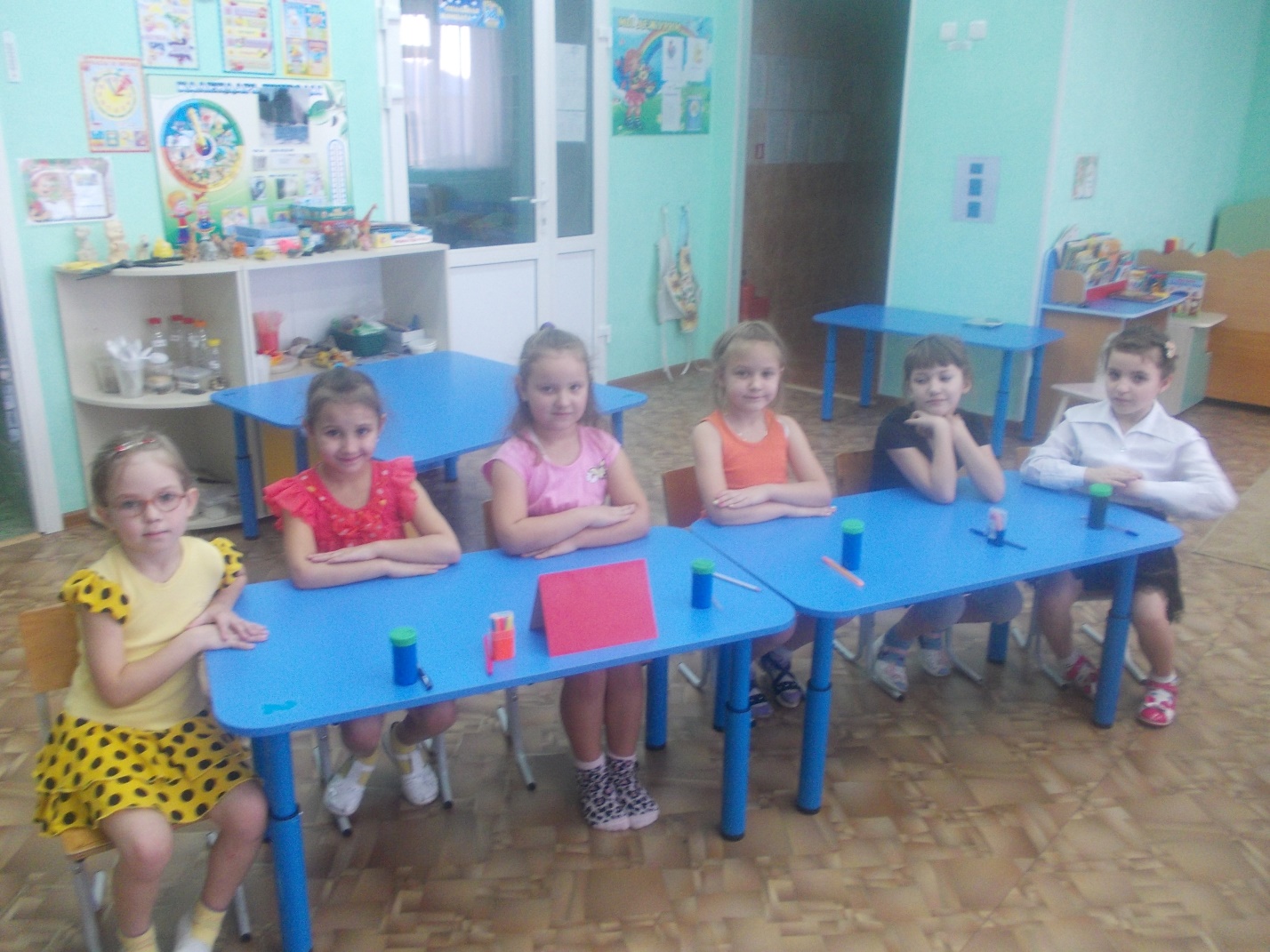 В викторине участвует 12 человек. (6 девочек и 6 мальчиков)Участники садятся за столы.Правила игры: Ведущий зачитывает задание и даёт время на обсуждения. Если одна команда не знает ответа, то задание переходит к другой команде.1 задание. "Подумай и отгадай загадку"1. У меня есть две игрушки,Завтра дам одну Ванюшке.День рождения у Вани,Отнесу ему коня.Сколько же игрушек станетЗавтра дома у меня?(одна)2. У Сережи карандашикИ еще один - у Даши.Сколько же у малышейНа двоих карандашей?(два)3. У меня есть две конфетки,Дам одну сестренке Светке.Я не жадный, и за этоДал мне папа две конфеты!И теперь конфеток стало,Даже больше, чем сначала!(три)4. Я сестру свою баюкал,Утешал я Ксюшу,Положил я к ней трех кукол,Зайчика из плюша.Сколько же всего игрушекУ моей сестренки Ксюши?(четыре)5. Сестры-белочки сиделиВшестером в дупле на ели.К ним еще одна примчалась -От дождя она спасалась.Все теперь сидят в тепле.Сколько белочек в дупле?(семь)6. За окном сидели птички,Голубь, дрозд и три синички.Спросим мы учениковИ прилежных учениц:"Кто ответить нам готов,Сколько за окошком птиц? "(пять)2 задание-Логические задачи.Задача №1. Сколько взять квадратиков?Сколько надо взять квадратиков, чтобы обклеить кубик, наклеивая по 1 квадратику на каждую сторону? (шесть квадратиков)Задача №2.Сколько гусей?По двору ходили гуси. У всех гусей Саша насчитал 6 лап. Сколько гусей гуляло во дворе?Ответ:Если у одного гуся Саша мог насчитать две лапы, то сколько он мог насчитать лап у двух гусей?Конечно же 2 + 2 = 4 лапы.А у трех гусей? Конечно же 2 + 2 + 2 = 6 лап.Значит Саша увидел трех гусей.Задача №3. Сколько птиц?На ветке сидело несколько птичек. У них всего 8 крыльев. Сколько птиц сидело на ветке?Ответ:Если у одной птички 2 крылышка, то сколько раз надо взять по 2, чтобы получить 8?2 + 2 + 2 +2 = 8. Четыре раза надо взять по 2 крылышка.Следовательно, на ветке сидело 4 птички.Задача №4. Сколько концов?Сколько концов у двух палок?А у двух с половиной палок?Ответ:Если у одной палки 2 конца, то у двух палок 2 + 2 = 4 конца (два раза по два) .Две с половиной палки - это три палки, но одна из них короче.У короткой палки тоже два конца.Следовательно, у двух с половиной палок - 2 + 2 + 2 = 6 концов (три раза по два) .Задача №5. Сколько времени?Два друга играли в шахматы 3 часа. Сколько времени играл каждый из них?Ответ:Если два друга играли в общую игру,начали играть одновременно и закончили ее одновременно,сколько времени играл каждый?Конечно же три часа.3 задание-Вопросы на смекалку.1. На столе лежит яблоко. Его разделили на 4 части. Сколько яблок лежит на столе? Ответ: одно яблоко2. Назовите пять дней, не называя чисел (1, 2, 3,. ) и названий дней (понедельник, вторник, среда.) Ответ: Позавчера, вчера, сегодня, завтра, послезавтра3.На столе в ряд стоят 6 стаканов. Первые три пустые, а последние три наполнены водой. Как сделать так, чтобы пустые стаканы и полные чередовались между собой, если касаться можно только одного стакана (толкать стакан стаканом нельзя? Ответ: Взять пятый стакан, перелить его содержимое во второй и поставить стакан на место.4. Росло 4 березы. На каждой березе по 4 больших ветки. На каждой большой ветке по 4 маленьких. На каждой маленькой ветке по 4 яблока. Сколько всего яблок? Ответ: Ни одного. На березе не растут яблоки.5. У трех братьев по одной сестре. Сколько всего детей в семье? Ответ: 4 ребенка.6.На грядке сидят 6 воробьев, к ним прилетели еще 5. Кот подкрался и схватил одного. Сколько птиц осталось на грядке? Ответ: нисколько. Остальные птицы улетели.7. Одно яйцо нужно варить 5 минут. Сколько времени потребуется, чтобы сварить 6 таких яиц? Ответ: 5 минут.8. В семье двое детей. Саша – брат Жени, но Женя Саше не брат. Может ли такое быть? Кто Женя? Ответ: Сестра.4 задание -"Состав числа"Раздаются простые карандаши. Время работы 3 мин.5 задание -Ориентировка в пространстве.Ведущий загадывает загадку, а команда говорит, где находится этот предмет, используя слова: наверху, внизу, слева, справа, между и т. д.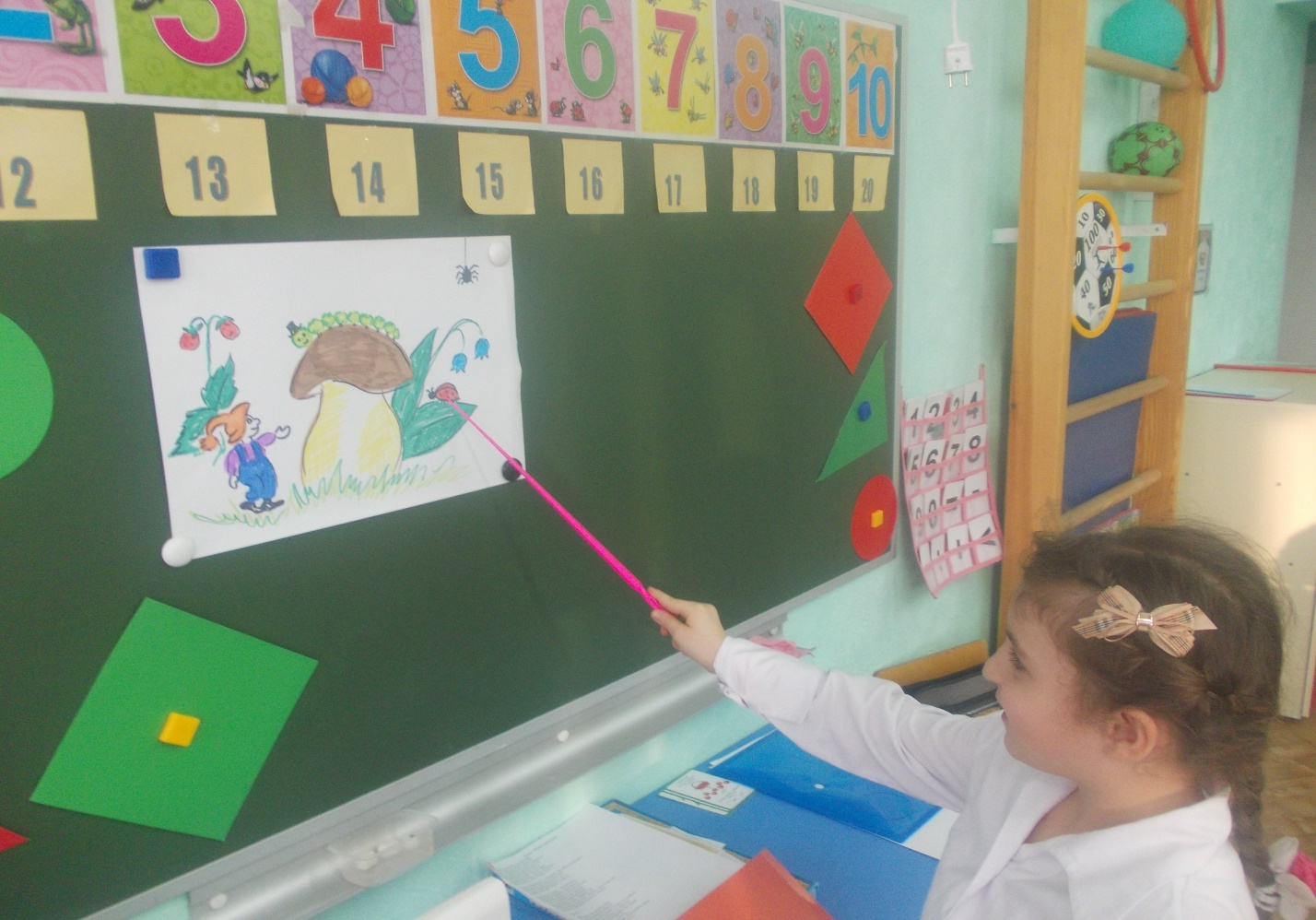 1-Ой, что за насекомое,Пока что незнакомое!Вперед ползет, не пятится,На нём в горошек платьице.2-Бабочкина дочкаВся в мелких ярких точках,Медленно ползет,Листики грызет.3-Весёлый колпачок.И ростом он всего лишьС ребячий башмачок.С фонариком и с песнейИдёт в лесу ночном.Не ошибёшься, еслиТы скажешь: -Это. (гном)4-В листве, дождём умытой,Теплу и свету рад,Взбирается по нитиВесёлый акробат.Он чудный клей и пряжуВ кармашках хитрых носит.А ног у акробатаНе две, а целых восемь.5-Цветёт он майскою порой,Его найдёшь в тени лесной:На стебельке, как бусы в ряд,Цветы душистые висят.6-Лесная и садовая,Душистая, медовая,Вся розовато-красная,Да и на вкус прекрасная.7-С виду он похож на зонтик,Только меньше во сто крат.Коль гроза на горизонте,Он бывает очень рад.Если дождик и тепло,Он считает - повезло!6 задание - Сосчитай из скольких и каких геометрических фигур состоят птички?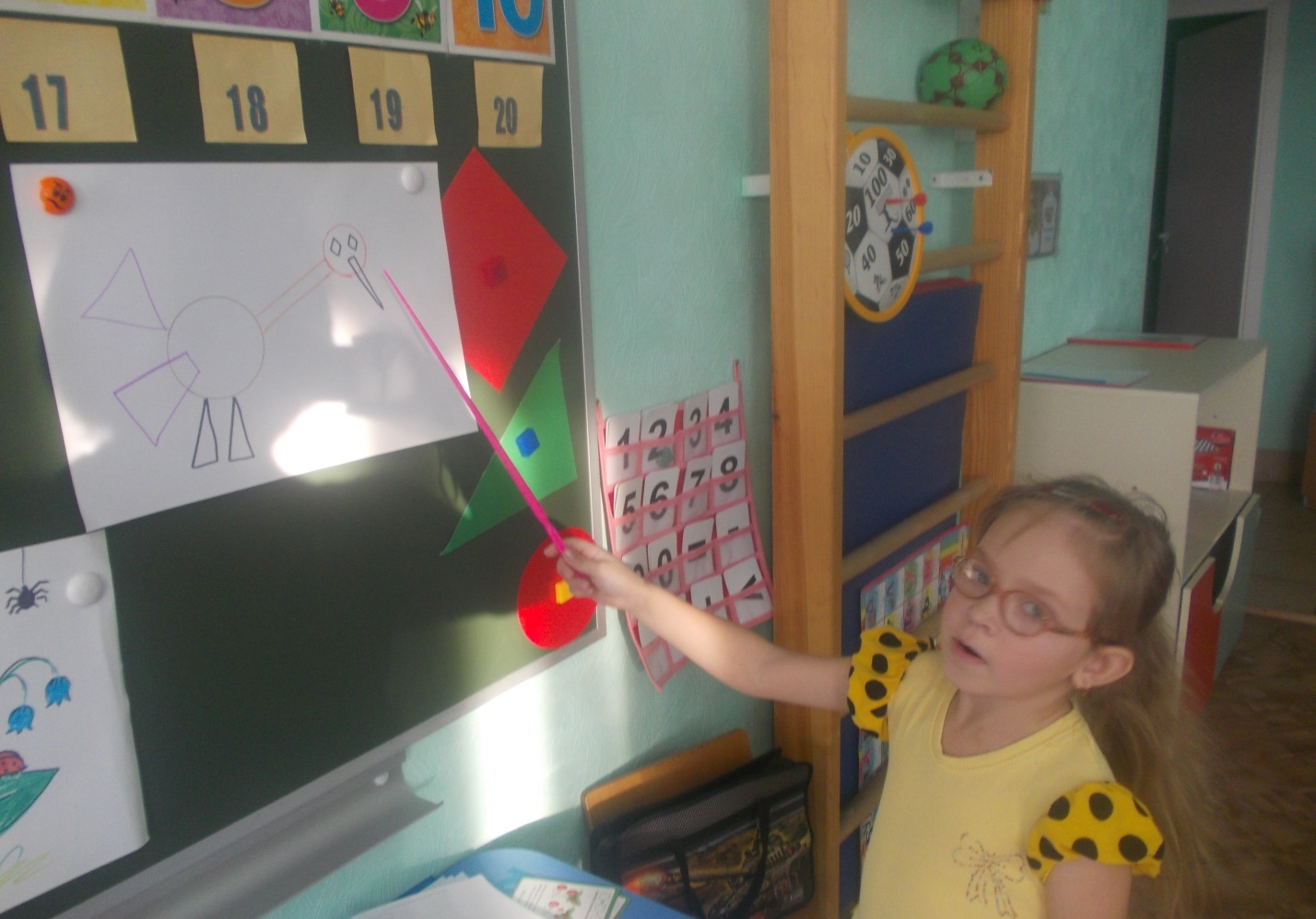 Физминутка(Дети поют и выполняют разные движения за педагогом.)Жили у бабусиДва весёлых гуся:Один серый,Другой белый,Два весёлых гуся.Вытянули шеи —У кого длиннее!Один серый, другой белый,У кого длиннее!Мыли гуси лапкиВ луже у канавки.Один серый, другой белый,Спрятались в канавке.Вот кричит бабуся:Ой, пропали гуси!Один серый,Другой белый —Гуси мои, гуси!Выходили гуси,Кланялись бабусе —Один серый, другой белый,Кланялись бабусе.Весёлые прыжкиРаз, два — стоит ракета.Три, четыре — самолёт.Раз, два — хлопок в ладоши, (Прыжки на одной и двух ногах.)А потом на каждый счёт.Раз, два, три, четыре —Руки выше, плечи шире.Раз, два, три, четыре —И на месте походили. (Ходьба на месте.)7 задание - Счётные палочки.Ведущий читает загадки, а команда выкладывает отгадки.•Спал цветок и вдруг проснулся –Больше спать не захотел.Шевельнулся, встрепенулся,Взвился вверх и улетел.(Бабочка)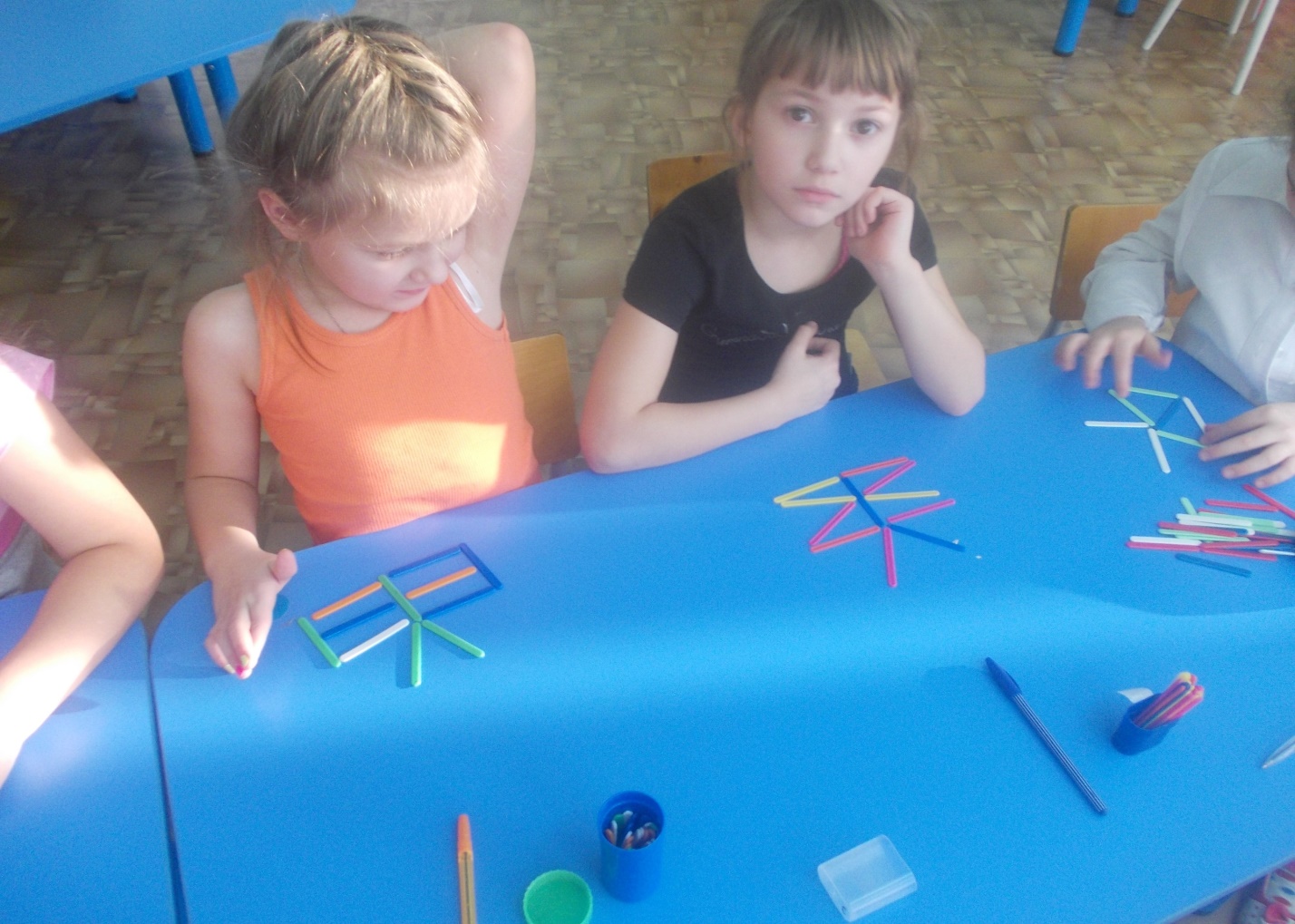 *Глазки угольки,Ножки коротки.Гладить он себя не просит,Потому что иглы носит.(Ёжик)*Как высоко они взлетаютИ ребятишек весело качают (качели)*Блещет в речке чистойСпинкой серебристой.(Рыбка)8 задание -Цифры.Вот вам цифры и задание:*разложить цифры по порядку от 1 до 20*найдите чётные числа*Сколько месяцев в году? Разложите по порядку.*сколько времён года? Сколько месяцев в каждом времени года (показать цифрами)9 конверт-Придумай задачу, если есть решение.Детям даются записи :4+1=5, 10-1=9 и т. д.9 задание-Задачи на логику.1. У семерых братьев по одной сестре. Сколько всех сестер?(Одна)2. Две матери, две дочери и бабушка с внучкой. Сколько всех?(Трое: бабушка, мать и дочь)3. В корзине три яблока. Как поделить их между тремя детьми так, чтобы одно яблоко осталось в корзине?(Отдать одно вместе с корзиной)4. Жидко, а не вода, бело, а не снег.(Молоко)5. Что вниз вершиной растет.(Сосулька)6. Кого с пола за хвост не поднимешь?(Клубок ниток)7. Карандаш разделили на три части. Сколько сделали разрезов?(Два)8. Двое пошли - пять гвоздей нашли. Четверо пойдут - много ли найдут?(Ни одного, все уже нашли)9. У одного мужчины четыре сына и у каждого из них есть родная сестра. Сколько у него детей?(Пять человек)10. Что тяжелее: килограмм ваты или полкилограмма железа.(1 кг ваты)В конце игры выбирается лучшая  команда. А также всем участникам игры-сладкий приз.